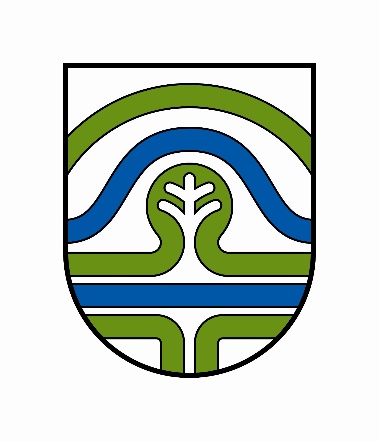 Javni razpisza sofinanciranje malih komunalnih čistilnih naprav na območju občine Cerknicav letu 20171. Javni razpis2. Razpisna dokumentacija1. Javni razpis: Na podlagi 6. člena Pravilnika o dodelitvi nepovratnih finančnih sredstev za namen nakupa in vgradnje malih komunalnih čistilnih naprav v občini Cerknica (Uradni list RS, št. 21/2016), Občina Cerknica objavlja:javni razpisza sofinanciranje malih komunalnih čistilnih naprav na območju občine Cerknica v letu 2017Predmet razpisa Predmet razpisa je dodelitev nepovratnih finančnih sredstev za nakup in vgradnjo malih komunalnih čistilnih naprav za čiščenje komunalnih odpadnih voda iz enostanovanjskih in večstanovanjskih stavb na območju občine Cerknica.Upravičenci do sredstevDo nepovratnih finančnih sredstev so upravičene fizične osebe, ki so lastnice stanovanjske ali večstanovanjske stavbe, v kateri imajo stalno prebivališče. Stanovanjske oziroma večstanovanjske stavbe se morajo nahajati na območju občine Cerknica in izven območij poselitve, znotraj katerih se predvideva odvajanje in čiščenje komunalnih odpadnih voda z javno kanalizacijo in javno čistilno napravo. To so naslednja naselja: Beč, Bečaje, Bezuljak, Brezje, Cajnarje, Čohovo, Dobec, Dolenje Otave, Gora, Gorenje Jezero, Gorenje Otave, Goričice, Hribljane, Jeršiče, Korošče, Koščake, Kožljek, Kranjče, Kremenca, Krušče, Kržišče, Laze pri Gorenjem Jezeru, Lešnjake, Mahneti, Milava, Osredek, Otok, Otonica, Pikovnik, Pirmane, Podskrajnik, Podslivnica, Ponikve, Rakov Škocjan, Ravne, Reparje, Rudolfovo, Slivice, Slugovo, Stražišče, Sveti Vid, Ščurkovo, Štrukljeva vas, Zahrib, Zala, Zibovnik in Župeno.Upravičenec lahko za en objekt kandidira za proračunska sredstva le enkrat. Višina pomoči:Upravičencem se dodelijo finančna sredstva za nakup in vgradnjo malih komunalnih čistilnih naprav v višini 500,00 EUR za posamezno stanovanjsko oziroma večstanovanjsko stavbo. V primeru čiščenja odpadnih voda iz več stanovanjskih stavb z eno malo komunalno čistilno napravo je do sredstev upravičena vsaka posamezna stavba v višini do 500,00 EUR, vendar ne več kot do polovice vrednosti nabave, montaže in zagona male komunalne čistilne naprave brez DDV.Splošni pogoji upravičenosti:- mala komunalna čistilna naprava mora biti vgrajena in v funkciji obratovanja, obratovati mora vsaj še 5 let od izplačila sofinancerskih sredstev;- mala komunalna čistilna naprava mora imeti izjavo o lastnostih male komunalne čistilne naprave v skladu s predpisi, ki urejajo gradbene proizvode, če gre za tipsko malo komunalno čistilno napravo; - mala komunalna čistilna naprava mora imeti navodila dobavitelja za obratovanje in vzdrževanje naprave;- če gre za odvajanje v vodotok, mora upravičenec pridobiti vodno soglasje v skladu s predpisi, ki urejajo vode, in pregledno situacijo, iz katere sta razvidna mesto iztoka iz male komunalne čistilne naprave v vode, opredeljeno s koordinatami v državnem koordinatnem sistemu za raven merila 1:5.000, in ime vodotoka;- obratovanje male komunalne čistilne naprave vlagatelj dokazuje s poročilom o opravljenih prvih meritvah za malo komunalno čistilno napravo z zmogljivostjo, manjšo od 50 populacijskih enot, v skladu s predpisom, ki ureja prve meritve in obratovalni monitoring odpadnih voda;- objekt enostanovanjske ali večstanovanjske stavbe mora biti izven območij poselitve, znotraj katerih se predvideva izgradnja javne kanalizacije;- v izjemnem primeru je objekt z malo komunalno čistilno napravo lahko v območju opremljanja z javno kanalizacijo, vlagatelj pa mora v tem primeru priložiti obvestilo upravljavca JP Komunala Cerknica d.o.o., iz katerega je razvidno, da priključitev v tehničnem smislu ni možna;- lokacija objekta male komunalne čistilne naprave mora biti definirana z zemljiško parcelo, vlagatelji morajo razpolagati z lastniško pravico oziroma si morajo predhodno pridobiti služnostne pogodbe, overjene pri notarju;- vloga mora biti priloženo veljavno gradbeno dovoljenje za stanovanjski objekt, zgrajen po letu 1967, ali potrdilo za stanovanjski objekt, zgrajen pred letom 1967, da ima objekt na podlagi določil Zakona o graditvi objektov uporabno dovoljenje;- vlogi morajo biti priloženi računi, iz katerih morata biti razvidna nakup in vgradnja male komunalne čistilne naprave, ter dokazila o plačilu računov;- v primeru male komunalne čistilne naprave za več stanovanjskih objektov ali večstanovanjski objekt mora biti priložena pogodba med lastniki oziroma etažnimi lastniki o medsebojnih razmerjih pri izgradnji in vzdrževanju naprave ter delitvi nepovratnih sredstev po tem pravilniku, ki mora veljati vsaj 5 let od izplačila sofinancerskih sredstev.Upravičeni stroškiUpravičeni so stroški nakupa male komunalne čistilne naprave (MKČN) velikosti od 4 do 50 populacijskih enot z vključenimi stroški montaže MKČN in njenega prvega zagona z nastavitvijo parametrov ter sama postavitev MKČN, pri čemer se pri postavitvi upošteva samo gradbena dela, ki se nanašajo konkretno na izkop in postavitev MKČN, ne upošteva pa se izkopa in izdelave kanalizacijskih cevi in raznih drugih priključkov. Višino stroškov potrdi komisija, ki jo imenuje župan. Pogoj za kandidiranje na razpis je že kupljena in vgrajena MKČN, kar upravičenci dokažejo s priloženim računom za nakup in postavitev MKČN. Upravičeni so stroški, ki nastanejo od 1. 1. 2017. Višina razpisanih sredstev Sredstva bremenijo proračunsko postavko proračuna občine Cerknica za leto 2017 s številko 111012 in nazivom »Subvencioniranje MKČN«. Višina razpisanih sredstev za leto 2017 je 10.000 EUR.Način prijave in roki Izpolnjeno razpisno dokumentacijo vlagatelji pošljejo priporočeno po pošti na naslov: Občina Cerknica, Cesta 4. maja 53, 1380 Cerknica in opremljeno s pripisom »Ne odpiraj, javni razpis, MKČN« ali oddajo neposredno na sedežu občine. Na hrbtni strani mora biti označen naslov pošiljatelja vloge. Razpis je odprt do porabe sredstev oziroma najkasneje do 31. 12. 2017. V primeru predčasnega zaprtja razpisa bosta datum in ura zaprtja razpisa objavljena na spletni strani občine.Obravnavanje vlog in postopek odobritveOdpiranje in pregled vlog: Vloge se odpirajo po vrstnem redu prejetja. Odpiranje vlog ni javno. Odpiranje vlog je obdobno, ko prispe primerno število prijav. Prispele vloge bo pregledala in strokovno ocenila komisija, ki jo imenuje župan Občine Cerknica. Popolnost in dopolnitev vlog:Vloga se šteje za popolno, če je izpolnjena na obrazcih razpisne dokumentacije, je razumljiva in ima priložene vse potrebne priloge. Vlagatelje nepopolnih vlog se pisno pozove k dopolnitvi. Rok dopolnitve je 8 dni od prejema poziva za dopolnitev. Dopolnitve, poslane po tem roku, se ne upoštevajo. Popolne vloge se razvrstijo po datumu in uri prejetja. Pravočasno dopolnjene vloge se uvrstijo po vrstnem redu na seznam, glede na prejem dopolnitve. V primeru, da je na seznam popolnih vlog uvrščenih več vlog, kot je na voljo sredstev, se sredstva razdelijo vlagateljem popolnih vlog z začetka seznama, glede na vrstni red datuma in ure prejema in razpoložljiva sredstva. S sklepom se zavrže vloge:ki so prispele po zaključku razpisa, ki niso oddane na predpisani razpisni dokumentaciji, nepopolne vloge, ki jih v navedenem roku vlagatelj ne dopolni ali jih dopolni neustrezno. S sklepom se zavrne vloge:ki so neutemeljene, ki so vsebinsko neustrezne, ki ne izpolnjujejo pogojev za prijavo.Obveščanje o izboruObčinska uprava izda sklep o dodelitvi sredstev na podlagi predloga dodelitve proračunskih sredstev, ki ga pripravi komisija. Pritožba na odločbo Zoper navedeni sklep lahko vlagatelj vloži pritožbo županu Občine Cerknica na naslov: Občina Cerknica, Cesta 4. maja 53, 1380 Cerknica, v roku 15 dni od prejema sklepa. Zahtevki za izplačilo Vlagatelji vložijo zahtevke za izplačilo sredstev na predpisanem obrazcu ter predložijo obvezne priloge. Izplačilo se upravičencu izvrši po opravljeni montaži in plačani storitvi na podlagi vloženega zahtevka za izplačilo z naslednjimi prilogami: fotokopija računa (upravičeni stroški so: nakup MKČN, montaža in prvi zagon z nastavitvijo parametrov ter postavitev MKČN, pri čemer se upošteva samo gradbena dela, ki se nanašajo konkretno na izkop in postavitev MKČN, ne upošteva pa se izkopa in izdelave kanalizacijskih cevi in raznih drugih priključkov), potrdilo o plačilu računa, certifikat oziroma listina o skladnosti (če je MKČN na seznamu, ki ga je odobrila GZS, tega ni potrebno priložiti), priloženo poročilo o prvih meritvah za MKČN z rezultati prvih meritev, ki ga izdela pooblaščen izvajalec obratovalnega monitoringa,fotokopija bančne kartice transakcijskega računa vlagatelja. Zahtevek se lahko vloži po zaključku gradnje. Šteje se, da je gradnja zaključena, ko je MKČN montirana in plačana ter izdelano poročilo o prvih meritvah za MKČN, ki ga izdelal pooblaščen izvajalec obratovalnega monitoringa.Poročilo o opravljenih prvih meritvah MKČN se opravi po vzpostavitvi stabilnih obratovalnih razmer med tretjim in devetim mesecem po prvem zagonu naprave. Na podlagi popolnega zahtevka se izplačajo sredstva na vlagateljev transakcijski račun. Spremljanje namenske porabe sredstev Za nadzor nad namensko porabo proračunskih sredstev za postavitev malih komunalnih čistilnih naprav v občini Cerknica je zadolžena komisija, ki jo imenuje župan. Upravičenec je dolžan vrniti nenamensko porabljena sredstva skupaj z zakonitimi zamudnimi obrestmi (te se obračunajo od dneva plačila upravičencu do dneva vračila sredstev) v primerih, ko se ugotovi: da so bila dodeljena sredstva delno ali v celoti nenamensko porabljena, da je upravičenec za katerikoli namen pridobitve sredstev navajal neresnične podatke,če upravičenec investicije, za katero je pridobil sredstva, ni dokončal oziroma jo je končal v bistveno manjšem obsegu, kot je predvideval v prijavi na razpis, druge ugotovljene nepravilnosti pri uporabi sredstev. Razpisna dokumentacija in informacijeRazpisna dokumentacija je objavljena na občinski spletni strani http://www.cerknica.si. Zainteresirani jo lahko prevzamejo tudi na sedežu Občine Cerknica, Cesta 4. maja 53, 1380 Cerknica, v času uradnih ur, in sicer v ponedeljek, sredo in petek od 8. do 12. ure ter v sredo od 13. do 16. ure. Kontaktna oseba za dodatne informacije je Samo Mlinar, elektronska pošta: samo.mlinar@cerknica.si ali info@cerknica.si, tel. št. (01) 70 90 620, v času uradnih ur.Št.: 41010-0008/2017Datum: 08. 09. 2017OBČINA CERKNICAžupanMarko RUPARObrazci za Javni razpis za sofinanciranje malih komunalnih čistilnih naprav na območju Občine Cerknica v letu 20172. Razpisna dokumentacija: VLOGA JR MKČN 20171	PODATKI O VLAGATELJU * obvezno priložiti fotokopijo bančne kartice navedenega transakcijskega računa2	OSNOVNI PODATKI O MKČN3	LOKACIJA NALOŽBE 4	RAČUN 5	TERMINSKI NAČRTPodpis vlagatelja: _____________________			Datum: _______________________Obrazci za Javni razpis za sofinanciranje malih komunalnih čistilnih naprav na območju Občine Cerknica v letu 20175	SEZNAM OBVEZNIH PRILOG, KI JIH MORA PREDLOŽITI VLAGATELJ OB PREDLOŽITVI VLOGE:Račun za nakup male komunalne čistilne naprave iz katerega je razvidno, da cena vključuje montažo in prvi zagon MKČN z nastavitvijo parametrov lahko pa tudi račun za vgradnjo v kolikor ga želijo uveljavljati;Fotokopijo bančne kartice navedenega transakcijskega računa;Izjava vlagatelja (Priloga 2);Izjava proizvajalca, da ima MKČN, ki je predmet ponudbe certifikat oziroma listino o skladnosti izdelka z zahtevami glede doseganja mejnih vrednostih parametrov odpadnih vod in da je čiščenje komunalne odpadne vode v MKČN skladno z ostalimi določi  Uredbe o odvajanju in čiščenju komunalne odpadne vode (Uradni list RS, št. 98/15) (Priloga 3 )V kolikor parcela na kateri se postavlja MKČN ni v lasti oz. ni v celoti v lasti vlagatelja, je potrebno priložiti pisno soglasje lastnika oz. solastnika zemljišča (Priloga 4);Podpisan medsebojni dogovor vseh uporabnikov MKČN, ki ni časovno omejen iz katerega bo razvidna delitev stroškov vzdrževanja MKČN in oseba, ki bo zadolžena za upravljanje MKČN (Samo za vloge, kjer se za več objektov z različnimi lastniki postavi skupna MKČN);Kopijo veljavnega gradbenega dovoljenje za stanovanjski objekt zgrajen po letu 1967 ali potrdilo za stanovanjski objekt zgrajen pred letom 1967, da ima objekt na podlagi določil Zakona o graditvi objektov uporabno dovoljenje;Pooblastilo za vložitev vloge, s podpisom vseh lastnikov stavb, ki bodo uporabljali MKČN (Samo za vloge, kjer se za več objektov z različnimi lastniki postavi skupna MKČN) (Priloga 5);Parafiran vzorec pogodbe o sofinanciranju nakupa in vgradnje (priloga 6);Za to stranjo priložite priloge po vrstnem redu.Obrazci za Javni razpis za sofinanciranje malih komunalnih čistilnih naprav na območju Občine Cerknica v letu 2017Priloga 26	IZJAVA VLAGATELJA Izjavljam, 1. da sem seznanjen(a) z vsebino javnega razpisa za sofinanciranje malih komunalnih čistilnih naprav na območju Občine Cerknica v letu 2017 in razpisne dokumentacije ter da z njima brez kakršne koli zadržkov v celoti soglašam;2. da so vsi v vlogi navedeni podatki popolni in verodostojni;3. da sem seznanjen(a) s posledicami navajanja neresničnih podatkov v tej vlogi;4. da bodo dodeljena sredstva v celoti namensko porabljena;5. da bom investicijo za katera sem pridobil sredstva dokončal(a) v obsegu kot sem predvideval(a) v javnem razpisu, v nasprotnem primeru bom spremembe predhodno javil na občino;6. da se strinjam z načinom zbiranja in obdelave podatkov, ki se uporablja za izvajanje tega razpisa in z objavo osnovnih podatkov projekta za potrebe obveščanja javnosti o financiranju projektov s strani Občine;7. da nimam neporavnanih finančnih obveznosti do Občine Cerknica;8. da lokacija postavitve MKČN omogoča dostop in neovirano praznjenje; 9. da za namen postavitve MKČN nisem pridobil drugih javnih sredstev. Obrazci za Javni razpis za sofinanciranje malih komunalnih čistilnih naprav na območju Občine Cerknica v letu 2017Priloga 3Podjetje_________________________________________________________________________________IZJAVLJAMO da ima______________________________________________________________________navedite podatke o MKČN, ki je v ponudbicertifikat oziroma listino o skladnosti izdelka z zahtevami glede doseganja mejnih vrednostih parametrov odpadnih vod, kot jih predpisuje Uredba o odvajanju in čiščenju komunalne odpadne vode (Uradni list RS, št. 98/15);in da je čiščenje komunalne odpadne vode skladno z ostalimi določili Uredbe o odvajanju in čiščenju komunalne odpadne vode (Uradni list RS, št. 98/15).Datum:______________________Podpis in žig odgovorne osebe ponudnika:Opomba: obrazec IZJAVA služi le kot pomoč vlagatelju. V kolikor ima podjetje izjave na svojih obrazih, lahko priložite njihove izjave.Obrazci za Javni razpis za sofinanciranje malih komunalnih čistilnih naprav na območju Občine Cerknica v letu 2017Priloga 47	SOGLASJE LASTNIKA OZ. SOLASTIKA ZEMLJIŠČA (v primeru, da vlagatelj ni oz. da ni 100 % lastnik zemljišča) Spodaj podpisani/-a ______________________________________________________, stanujoč ___________________________________________________________________, lastnik / solastnik (ustrezno obkroži) parcele št. __________ k.o.:_________________  soglašam, da se v skladu s prijavo na Javni razpis za sofinanciranje malih komunalnih čistilnih naprav na območju Občine Cerknica v letu 2017, postavi MKČN na zgoraj navedenem zemljišču.  Podpis lastnika / solastnika: Obrazci za Javni razpis za sofinanciranje malih komunalnih čistilnih naprav na območju Občine Cerknica v letu 2017Priloga 58	POOBLASTILO ZA VLOŽITEV SKUPINSKE VLOGE ZA SKUPNO MKČN (Samo za vloge, kjer se za več objektov z različnimi lastniki postavi skupna MKČN). Spodaj podpisani/-a ______________________________________________________, stanujoč ___________________________________________________________________, lastnik / solastnik stavbe na naslovu __________________________________ , ki se nahaja na parceli št. __________ k.o.:_________________, katera bo priključena na skupno  MKČN na parceli št. ____________________, k.o.:________________________, pooblaščam __________________________________ (ime in priimek vložnika), da se v mojem imenu in na vložnikov račun prijavi na Javni razpis za sofinanciranje malih komunalnih čistilnih naprav na območju Občine Cerknica v letu 2017, s to izjavo potrjujem priklop na skupno MKČN, ter prejem sredstev Občine Cerknica za namen sofinanciranja postavitve MKČN za zgoraj navedeno stavbo. Podpis: Obrazci za Javni razpis za sofinanciranje malih komunalnih čistilnih naprav na območju Občine Cerknica v letu 2017Priloga 6OSNUTEK POGODBEOBČINA CERKNICA, Cesta 5. maja 53,  Cerknica, ki jo zastopa župan Marko RUPAR, MŠ: 5880157ID za DDV: SI72799595 (v nadaljevanju Občina Cerknica)in___________________________________________Ime in priimek______________________________________________________________Naslovdavčna št.: _____________________EMŠO: __________________________(v nadaljevanju besedila upravičenec)sporazumno sklepataPOGODBO št. __________________o sofinanciranju nakupa in vgradnje male komunalne čistilne naprave1. členUpravičenec je na Javni razpis za dodelitev nepovratnih finančnih sredstev za sofinanciranjenakupa in vgradnje malih komunalnih čistilnih naprav v Občini Cerknica v letu 2017, št.41010-0008/2017, z dne 08. 09. 2017, podal prijavo za sofinanciranje nakupa in vgradnje malekomunalne čistilne naprave za _____ PE – populacijskih enot, na zemljišču parc. št._____________, k.o. ___________________.2. členPogodbeni stranki ugotavljata, da upravičenec izpolnjuje vse pogoje za pridobitev sredstevza sofinanciranje nakupa in vgradnje male komunalne čistilne naprave, na zemljišču parc. št._____________, k.o. _______________ in se mu sredstva v višini _____________EURdodeli.3. členObčina na podlagi sklepa št. ________________, z dne _____________________-,odobrava nepovratna sredstva za nakup in vgradnjo male komunalne čistilne naprave, karznaša ____________________EUR.4. členSredstav iz 3. člena te pogodbe bodo nakazana upravičencu v roku 30 dni od podpisapogodbe, na račun upravičenca št. _______________________, odprt pri ____________.5. členUpravičenec zagotavlja, da bo še vsaj 5. let od prejema sofinancerskih sredstev zagotavljal,da bo mala komunalni čistilna naprava, ki je predmet subvencije, predpisano obratovala in dabo ves ta čas stavba, v kateri biva, priključena na predmetno malo komunalno čistilnonapravo.6. členČe je upravičenec ob oddaji vloge zamolčal resnična dejstva ali navajal neresnične podatke,ki so vplivali na dodelitev subvencije ali pred potekom 5. let od prejema nepovratnih sredstevopustil MKČN, mora sredstva v celoti vrniti, skupaj z zamudnimi obrestmi, ki tečejo od dnevaizplačila sredstev.7. členUpravičenec s podpisom pogodbe soglaša in dovoljuje, da pooblaščena komisija innadzorniki občine preverijo dokumentacijo in delovanje male komunalne čistilne naprave šenajmanj 5 let po izplačilu sofinanciranih sredstev.8. členIzplačana nepovratna finančna sredstva za sofinanciranje nakupa in vgradnje malihkomunalnih čistilnih naprav se v skladu s predpisi Evropske unije in Republike Sloveniještejejo za državno pomoč, o katerih je občina kot upravljavec državne pomoči dolžnaporočati pristojnemu ministrstvu.9. členPogodbeni stranki soglašata, da bosta morebitne spore iz te pogodbe reševali sporazumno,če pa to ne bo mogoče, jih bosta predložili reševanju Okrajnemu sodišču v Cerknici.10. členTa pogodba je napisana v 2 (dveh) enakih izvodih, od katerih prejme vsaka stranka po 1 (en)izvod.11. členPogodba stopi v veljavo z dnem zadnjega podpisa pogodbe.Obrazci za Javni razpis za sofinanciranje malih komunalnih čistilnih naprav na območju Občine Cerknica v letu 2017ZAHTEVEK ZA IZPLAČILO SREDSTEV(po zaključku naložbe)1. VLAGATELJ: 2. LOKACIJA NALOŽBE 3. RAČUN: 4. PRILOGE: fotokopija računa (upravičeni stroški so: nakup MKČN, montaža in prvi zagon z nastavitvijo parametrov ter postavitev MKČN, pri čemer se upošteva samo gradbena dela, ki se nanašajo konkretno na izkop in postavitev MKČN, ne upošteva pa se izkopa in izdelave kanalizacijskih cevi in raznih drugih priključkov), potrdilo o plačilu računa, priloženo poročilo o prvih meritvah za MKČN z rezultati prvih meritev, ki ga izdela pooblaščen izvajalec obratovalnega monitoringa,fotokopija bančne kartice transakcijskega računa vlagatelja. Ime in priimek vlagateljaNaslov : Ulica/hišna št.:Poštna št./kraj:Davčna številka:EMŠO:Številka računa (TRR):*Banka, pri kateri je odprt račun:Telefon oz GSM vlagatelja:E-mail vlagatelja:Oznaka MKČN (opis vrste naložbe): Proizvajalec:Velikost (št. PE):Katastrska občina:Številka parcele, kjer se nahaja MKČN:Naslov stavb, ki se priključujejo na MKČN:Račun št.: (Priloži kopijo računa)Datum plačila računa: (Priloži kopijo dokazila o plačilu)Začetek izvajanja naložbe (nakup MKČN): Zaključek izvajanja naložbe (postavitev MKČN): Vložitev zahtevka(po zaključeni gradnji): V ______________, dne______________________________(Podpis vlagatelja)Občina CerknicaŽupanMarko RUPAR________________________Upravičenec:_____________________________( lastnoročni podpis )( lastnoročni podpis )Kraj: ____________________Datum: __________________Kraj: ____________________Datum: __________________Ime in priimek Naslov : Ulica/hišna št.:Poštna št./kraj:Številka izdanega sklepa s strani Občine Cerknica: Katastrska občina:Številka parcele / razdelek, kjer je postavljena MKČN:Naslov stavb, ki se priključujejo na MKČN:Račun št.: (Priloži kopijo računa)Datum plačila računa: (Priloži kopijo dokazila o plačilu)